A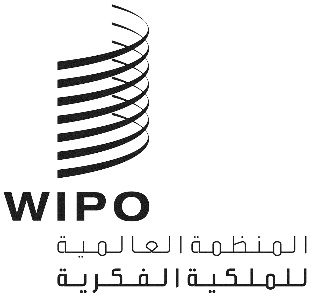 CDIP/24/1 PROV. 3الأصل: بالإنكليزيةالتاريخ: 4 نوفمبر 2019اللجنة المعنية بالتنمية والملكية الفكريةالدورة الرابعة والعشرونجنيف، من 18 إلى 22 نوفمبر 2019مشروع جدول الأعمالمن إعداد الأمانةافتتاح الدورةاعتماد جدول الأعمالانظر هذه الوثيقة.اعتماد المراقبينانظر الوثيقة CDIP/24/13.اعتماد مشروع تقرير الدورة الثالثة والعشرين للجنة التنميةانظر الوثيقة CDIP/23/17 Prov..بيانات عامةرصد تنفيذ جميع توصيات أجندة التنمية وتقييمه ومناقشته وإعداد تقارير عنه-	تقارير مرحليةانظر الوثيقة CDIP/24/2.-	تقرير الإنجاز حول مشروع استخدام المعلومات الموجودة في الملك العام لأغراض التنمية الاقتصاديةانظر الوثيقة CDIP/24/3.-	تقرير إنجاز المشروع المعني بالملكية الفكرية والسياحة والثقافة: دعم الأهداف الإنمائية والنهوض بالتراث الثقافي في مصر وغيرها من البلدان الناميةانظر الوثيقة CDIP/24/4.-	تقرير عن المؤتمر الدولي المعني بالملكية الفكرية والتنمية – كيفية الاستفادة من نظام الملكية الفكرية (20 مايو 2019)انظر الوثيقة CDIP/24/5.-	تقرير عن المؤتمر الدولي الموجه للبلدان الأقل نمواً والبلدان النامية بشأن حق المؤلف وإدارة معلومات القطاع العامانظر الوثيقة CDIP/24/6.-	تقرير تقييمي لمشروع الملكية الفكرية والسياحة والثقافة: دعم الأهداف الإنمائية والنهوض بالتراث الثقافي في مصر وغيرها من البلدان الناميةانظر الوثيقة CDIP/24/10.-	تقرير عن تقييم مشروع استخدام المعلومات الموجودة في الملك العام لأغراض التنمية الاقتصاديةانظر الوثيقة CDIP/24/11.-	مساهمة مختلف هيئات الويبو في تنفيذ ما يعنيها من توصيات أجندة التنميةانظر الوثيقة CDIP/24/12.6."1"	المساعدة التقنية التي تقدمها الويبو في مجال التعاون لأغراض التنمية-	تقرير عن تنفيذ قرار الدول الأعضاء بشأن مساعدة الويبو التقنيةانظر الوثيقة CDIP/24/8.7.	النظر في برنامج عمل لتنفيذ التوصيات المعتمدة-	مناقشة بشأن استعراض خارجي للمساعدة التقنية التي تقدمها الويبو في مجال التعاون لأغراض التنميةانظر الوثائق CDIP/8/INF/1 و CDIP/9/15و CDIP/9/16وCDIP/16/6.-	مناقشة بشأن البند الفرعي الخاص بالمؤتمر الدولي المنظّم مرّة كل سنتين بشأن الملكية الفكرية والتنمية والمزمع عقده في عام 2021انظر الفقرة 1.8 من ملخص رئيس الدورة الثانية والعشرين للجنة التنمية.-	مواصلة مناقشة اقتراح الأمانة بشأن الإجراءات واستراتيجيات التنفيذ الخاصة بالتوصيات المعتمدة المنبثقة عن توصيات الاستعراض المستقل والخيارات بشأن الإبلاغ والاستعراض واقتراح جديد للدول الأعضاء عن الخطوات المستقبلية بشأن الإجراءات واستراتيجيات التنفيذ الخاصة بالتوصيات المعتمدة المنبثقة عن توصيات الاستعراض المستقلانظر الوثيقتين CDIP/23/8 وCDIP/24/15.-	مناقشة الموضوعات المقبلة تحت بند جدول الأعمال "الملكية الفكرية والتنمية"انظر قائمة الموضوعات.-	اقتراح معدَّل لمشروع مقدم من دولة بوليفيا المتعددة القوميات بشأن تسجيل العلامات الجماعية للشركات المحلية بصفته قضية محورية في التنمية الاقتصاديةانظر الوثيقة CDIP/24/9.-	مقترح مشروع مقدم من وفود البرازيل وكندا وإندونيسيا وبولندا والمملكة المتحدة بشأن الوسائل الضامنة لنجاح مقترحات مشروعات أجندة التنميةانظر الوثيقة CDIP/24/14.-	ملخص الدراسة بشأن الملكية الفكرية وتطبيقات الأجهزة المحمولةانظر الوثيقة CDIP/24/INF/2.-	ملخص الدراسة عن الملكية الفكرية في السياحة والثقافة في سري لانكاانظر الوثيقة CDIP/24/INF/3.-	موجز الدراسة عن دور الملكية الفكرية في تنمية السياحة المستدامة في ناميبياانظر الوثيقة CDIP/24/INF/4.-	موجز دراسة النطاق عن توافر واستخدام أدوات الملكية الفكرية لحماية تطبيقات الأجهزة المحمولة في البلدان المستفيدة الثلاثة، وهي كينيا وترينيداد وتوباغو والفلبينانظر الوثيقة CDIP/24/INF/5.8.	الملكية الفكرية والتنمية-	الشركات الصغرى والصغيرة والمتوسطة والابتكار والملكية الفكرية9.	العمل المقبل10.	ملخص الرئيس11.	اختتام الدورة[نهاية الوثيقة]